Comité Permanente de Derecho de Autor y Derechos Conexos Trigésima primera sesiónGinebra, 7 a 11 de diciembre de 2015PROYECTO DE ORDEN DEL DÍApreparado por la Secretaría	Apertura de la sesión	Aprobación del orden del día de la trigésima primera sesión	Acreditación de nuevas organizaciones no gubernamentales	Aprobación del informe de la trigésima sesión del Comité Permanente de Derecho de Autor y Derechos Conexos	Protección de los organismos de radiodifusión	Limitaciones y excepciones para bibliotecas y archivos	Limitaciones y excepciones para instituciones docentes y de investigación y para 	personas con otras discapacidades	Otros asuntos	Clausura de la sesión[Fin del documento]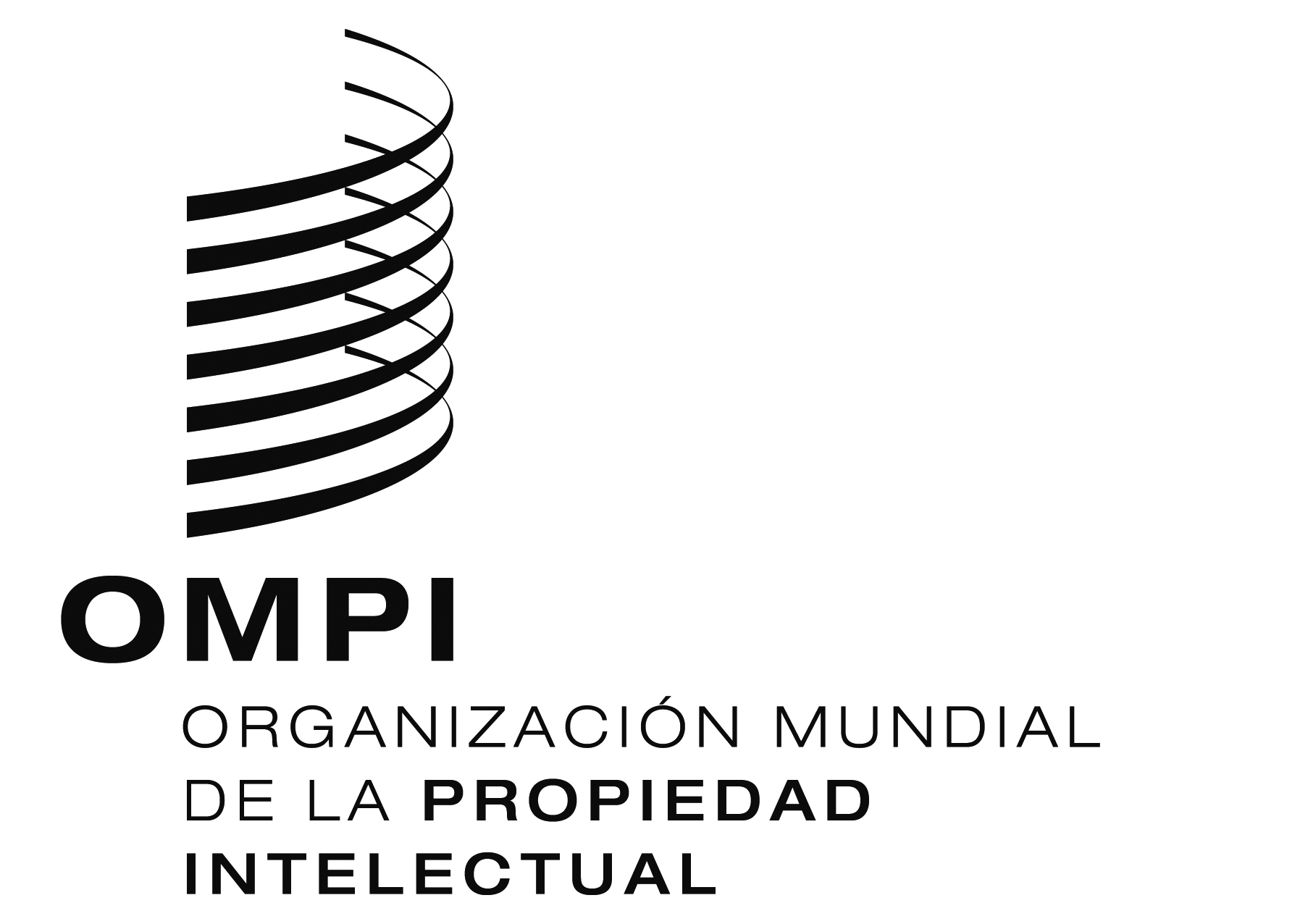 Ssccr/31/1 PROV.   sccr/31/1 PROV.   sccr/31/1 PROV.   ORIGINAL:  INGLÉSORIGINAL:  INGLÉSORIGINAL:  INGLÉSfecha:  10 de agostO DE 2015fecha:  10 de agostO DE 2015fecha:  10 de agostO DE 2015